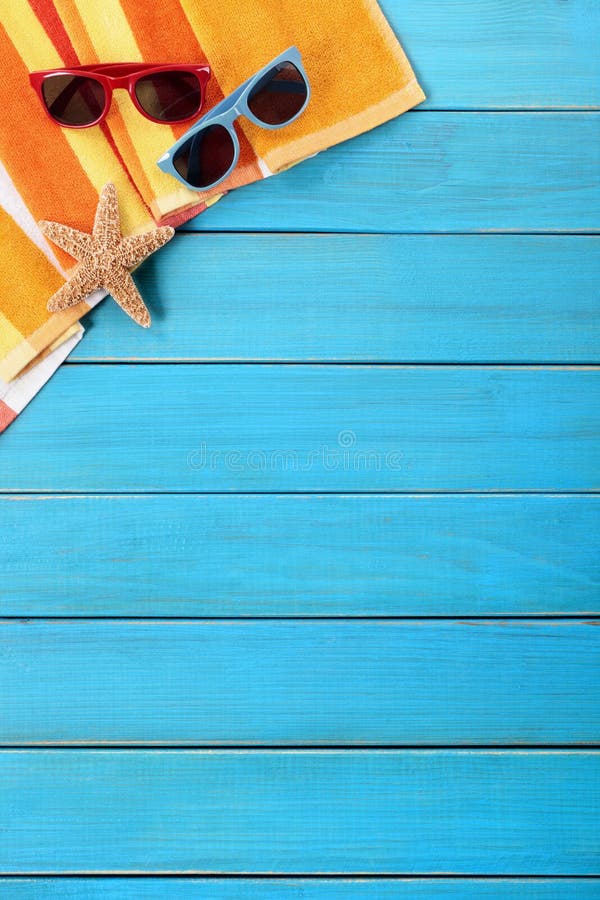 		DEURES D’ESTIU 22/23 - 1RACTIVITATS RELACIONADES AMB…ACTIVITATS PER FER RECURSOSQUADERNETS PER COMPRAR A LA LLIBRERIA -Llengua catalana-Quadernet traç “Bona lletra” nº 1 i 2 escriptura cursiva. Editorial Salvatella.-Quadernet LECTOR, números 1 i 2.QUADERNETS PER COMPRAR A LA LLIBRERIA-Matemàtiques-Quadernet de matemàtiques “Set i mig” número 2 i número 6.ACTIVITATS RELACIONADES AMB LA LLENGUA ORAL-Ampliar lèxic en català a través de jocs interactius. -Vocabulari fes clic AQUÍACTIVITATS RELACIONADES AMB LA LLENGUA ESCRITAO AMB LES MATEMÀTIQUES-Llegir una mica cada dia. (contes, revistes infantils, lectures d’internet, etc)-Fer alguns dictats  de paraules i  també de números..-Llistat de paraules (llistat de la compra, objectes del mar, de la nostra vila, roba d’estiu, fruites…)-Crear rodolins.-Si poden fer alguna redacció (descripció de persones, objectes, animals, paisatges). -Fer les operacions bàsiques treballades durant el curs.1r (sumes i restes sense portar i  sumes portant-ne).-Treballar problemes amb les operacions bàsiques.-Biblioteca on line;  lectures de contes.Fes clic AQUÍFes clic AQUÍ-La Motxilla; activitats de matemàtiques, llengua catalana, llengua castellana, medi natural i social, plàstica, valors ….Fes clic AQUÍ-Jclic; activitats de matemàtiques, llengua catalana,llengua castellana,medi natural i social.Fes clic AQUÍ-L’escola a casa; activitats de contes, música i informàtica.Fes clic AQUÍACTIVITATS RELACIONADES AMB L’EXPRESSIÓ ARTÍSTICA-Fer polseres. -Pintar i decorar pedres.-Fer castells i figures a la platja.-Recollir fulles,flors,elements del bosc...-Creació de cabanes.-Fer dibuixos al natural.-Fer fotos de l’entorn, de les pròpies vivències…-Amb material reciclat fer invents, manualitats, creacions...-Pinta, fes clic AQUÍ-Activitats plàstica ,fes clic AQUÍ-Origami, un peix  fer clic AQUÍ per fer un vaixell fes clic  AQUÍ- Pintar mandales AQUÍACTIVITATS RELACIONADES AMB LA VIDA QUOTIDIANA-Anar a comprar: Fer la llista de què cal comprar (Llengua) i saber pagar i calcular el canvi (Matemàtiques).-Cuinar: Seguir una recepta entenent cada pas (Llengua: lectura i comprensió lectora) i mesurar les quantitats que diu la recepta (Matemàtiques: calcular les mesures amb la balança). Es poden fer receptes senzilles com: gelats, granissat, batuts, gelatina, truites, galetes, magdalenes, pastissos …-Ajudar a la neteja i les taques de casa: parar taula, ordenar i endreçar l’habitació, llençar la deixalla al contenidor, rentar els plats, … -Fer alguna cosa per cuidar el planeta: reciclar, recollir un paper…-Jugar a jocs de taula (UNO, parxís, OCA…)ACTIVITATS FÍSIQUES-Banyar-se a la platja, a la piscina, al riu, en un llac … -Fer jocs d’aigua: globus, pistoles d’aigua, xeringues, galledes, esponges, mànega.-Fer esport: futbol, tenis, bàsquet …-Córrer, saltar, saltar a corda, les gomes.-Anar en patinet, patins, bicicleta...-Sortir al bosc o als camins de ronda amb la família.-Cantar i ballar molt! (Youtube) -Balls amb coreografía, fes clic AQUÍ-Ioga per nens , fes clic AQUÍ